БОЙОРОК                                                                             РАСПОРЯЖЕНИЕ 16 апрель  2021 й.		            № 23	               16 апреля   2021 г.	О введении особого противопожарного режима            В связи со сложной пожарной обстановкой, в соответствии с ФЗ « О пожарной безопасности, Законом РБ « О пожарной безопасности», постановлением Правительства Российской Федерации от 12 апреля 2012 года № 290 « О федеральном государственном пожарном надзоре», распоряжением Главы Республики Башкортостан от 16 апреля 2021 г № РГ-99  «О введении особого противопожарного режима»:         1.Ввести с 17 апреля 2021 года до особого распоряжения на территории сельского поселения Нижнеташлинский сельсовет муниципального района Шаранский район Республики Башкортостан особый противопожарный режим.         2.На период действия особого противопожарного режима  на территории сельского поселения:       -запретить сжигание мусора и разведение костров;       -проведение пожароопасных работ на землях сельхоз назначения:         3.  Контроль  за исполнением настоящего распоряжения оставляю за собой.                                                                                         Глава сельского поселения                                                         Г.С.ГарифуллинаБашкортостан Республикаһы       Шаран районы  Муниципаль районыныңТүбәнге Ташлы  ауыл Советы ауылбиләмәһе хакимиәте          Түбән Ташлы ауылы, тел.(34769) 2-51-49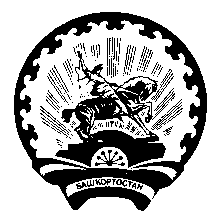 Администрация сельского поселения      Нижнеташлинский сельсоветМуниципального района Шаранский район Республики Башкортостан         с. Нижние Ташлы, тел.(34769) 2-51-49